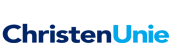 Vragen ex art 42 reglement van orde aan het college van B en WBetreft: vragen overname vaste standplaatsplekGroningen,  5 februari 2014Geacht College,In het Dagblad van het Noorden van zaterdag 1 februari jl. stond een reportage gewijd aan het veertigjarig bestaan van bloemenkraam Westerhof aan de Vismarkt.  De ChristenUnie vindt dat kleine speciaalzaken c.q. de warenmarkt de smaakmakers zijn in het winkelaanbod. Een bloemenkraam al veertig jaren runnen op Vismarkt getuigt van ondernemerschap en doorzettingskracht.Vermindering van bureaucratie voor ondernemers en winkeliers draagt bij aan een goed en gezond ondernemersklimaat. Daarom is de ChristenUnie verbaasd dat – mocht het aan de orde zijn – de bloemenkraam als vaste standplaats niet van familiewege kan worden overgenomen, waar dat bij de ambulante handel wel mogelijk is. In de nota standplaatsen 2014 en in artikel 1:5 van de APVG 
(Zie GR 13.4006137 en SB 13.3955791bij 12-12-2013 http://gemeente.groningen.nl/dia/bekendmakingen-gezinsbode/bekendmakingen-regelgeving/bekendmakingen-regelgeving-2013) is bepaald dat de vaste standplaatsvergunning persoonlijk is; alleen bij overlijden of arbeidsongeschiktheid kan de vergunning aan echtgenote of geregistreerde partner worden overgedragen. Argument voor deze regeling is dat er meer aanvragers dan plekken zijn en het voor andere ondernemers buiten familieverband nooit mogelijk is om in aanmerking te komen voor een goede standplaats. Bij de ambulante handel is persoonlijk overdragen wel mogelijk, argumenten daarvoor zijn toenemende vergrijzing en het waarborgen van de warenmarkt.Het bevreemdt de ChristenUnie dat dit argument niet geldt voor de houders van een vaste standplaatsvergunning; in algemene zin hebben zelfstandige ondernemers moeite met het vinden van opvolging. Als in het geval van de bloemenkraam iemand buiten de familie klaar zou staan om deze kraam over te nemen, is dit toch behoud van een zelfstandige onderneming?De ChristenUnie snapt dat er in de afwegingen van het toewijzen van standplaatsen afwegingen gemaakt moeten worden, maar een bloemenkraam die al veertig jaar lang als smaakmaker fungeert afwijzen op basis van het creeëren van mogelijkheden voor andere ondernemers, vinden wij wel heel zakelijk. Dit argument gaat immers voorbij aan de dagelijkse inzet van de ondernemer en diens bedrijfsnaam op de vaste standplaats, de opgebouwde klantenkring en de bijdrage die deze ondernemer al jarenlang levert aan het binnenstadsklimaat en gehechtheid van klant en ondernemer aan een bepaalde standplaats. Daarom zou de ChristenUnie het anciënniteitsprincipe willen toevoegen; ondernemers die door middel van hun standplaats langer dan bijvoorbeeld 10 jaar bijdragen aan de Groningse economie, hebben recht op het overdragen van de vergunning binnen de familie. 
Daarom hebben wij de volgende vragen aan het college.Het overdragen van een vaste standplaats in familieverband is volgens de APVG niet mogelijk. Kan het college aangeven of zij bereid is te kijken naar het hierboven geschetste anciënniteitsprincipe en aangeven of het mogelijk is deze in familieverband toe te voegen aan de APVG? Zo ja, waarom wel, zo nee, waarom niet?In de weging van de argumenten wordt een onderscheid gemaakt tussen ambulante handel met vergrijzing en handel met vaste standplaats zonder vergrijzing. Kan het college aangeven op basis van welke feiten en omstandigheden dit onderscheid gemaakt wordt? Immers, in algemene zin hebben ondernemers en ambulante handelaren met of zonder vaste standplaats, moeite met het vinden van opvolgers. Is het college bereid om onafhankelijk van het antwoord op vraag één, het overdragen van een vergunning op basis van vergrijzing toe te voegen aan handelaren met een vaste standplaatsvergunning? Indien niet, wat zijn uw argumenten c.q. overwegingen?Namens de fractie van de ChristenUnie,Inge Jongman-Mollema					